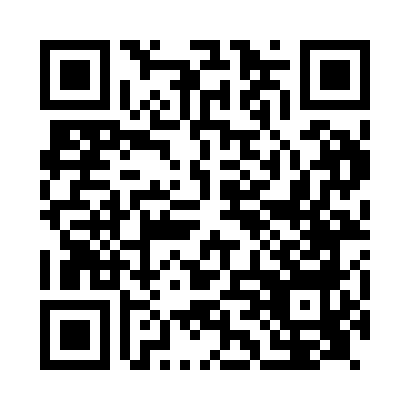 Prayer times for Afon Pyrddin, UKWed 1 May 2024 - Fri 31 May 2024High Latitude Method: Angle Based RulePrayer Calculation Method: Islamic Society of North AmericaAsar Calculation Method: HanafiPrayer times provided by https://www.salahtimes.comDateDayFajrSunriseDhuhrAsrMaghribIsha1Wed3:475:451:116:198:3910:382Thu3:445:431:116:208:4110:403Fri3:415:411:116:218:4310:434Sat3:385:391:116:228:4410:465Sun3:355:371:116:238:4610:496Mon3:325:351:116:248:4710:527Tue3:295:341:116:258:4910:558Wed3:265:321:116:268:5110:579Thu3:235:301:116:278:5211:0010Fri3:205:291:116:288:5411:0211Sat3:195:271:116:298:5511:0312Sun3:185:251:116:308:5711:0413Mon3:175:241:116:318:5811:0514Tue3:175:221:116:329:0011:0615Wed3:165:211:116:329:0211:0616Thu3:155:191:116:339:0311:0717Fri3:155:181:116:349:0511:0818Sat3:145:161:116:359:0611:0919Sun3:135:151:116:369:0711:0920Mon3:135:141:116:379:0911:1021Tue3:125:131:116:389:1011:1122Wed3:115:111:116:389:1211:1223Thu3:115:101:116:399:1311:1224Fri3:105:091:116:409:1411:1325Sat3:105:081:116:419:1611:1426Sun3:095:071:126:419:1711:1427Mon3:095:061:126:429:1811:1528Tue3:085:051:126:439:1911:1629Wed3:085:041:126:449:2111:1630Thu3:085:031:126:449:2211:1731Fri3:075:021:126:459:2311:18